Администрация Дзержинского районаКрасноярского краяПОСТАНОВЛЕНИЕс. Дзержинское07.06.2022										№ 333-пОб утверждении средней рыночной стоимости 1 квадратного метра общей площади жилого помещения для улучшения жилищных условий граждан на 3 квартал 2022 года.	В соответствии с постановлением администрации Дзержинского района от 19.04.2021г № 284-п «Об утверждении Методики расчета норматива стоимости одного квадратного метра общей площади жилого помещения на территории муниципального образования Дзержинский район для расчета размера социальных выплат», руководствуясь ст. 19 Устава района, ПОСТАНОВЛЯЮ:1. Утвердить среднюю рыночную стоимость 1 квадратного метра общей площади жилого помещения для улучшения жилищных условий граждан на 3 квартал 2022 года в размере 36 363,64 рублей согласно приложению, к настоящему постановлению. 2. Контроль за исполнением настоящего постановления возложить на заместителя главы района по сельскому хозяйству и оперативному управлению Волкову Е.В.3. Опубликовать настоящее постановление в газете «Дзержинец».4. Постановление вступает в силу в день, следующий за днём его официальным опубликованием, и распространяется на правоотношения, возникшие с 01.07.2022 года.Глава Дзержинского района						В.Н. ДергуновПриложениек постановлению администрации районаот 07.06.2022 № 333-п Определение размера средней рыночной стоимости 1 кв. метра общей площади жилого помещения для улучшения жилищных условий граждан по Дзержинскому району по формуле:РПС = (Цп.р. + Цв.р) / ni., гдеРПС – расчетный показатель средней рыночной стоимости  общей площади жилого помещения на очередной квартал;Цп.р. – средняя цена 1 кв. метра общей площади жилого помещения на первичном рынке на территории района;Цв.р. – средняя цена 1 кв. метра общей площади жилого помещения на вторичном рынке на территории района;ni – количество показателей, использованных при расчете показателя средней рыночной стоимости 1 кв. метра общей площади жилого помещения (Цв.р.,). Жилые помещения на первичном рынке на территории района отсутствуют.РПС = 36 363,64 / 1 = 36 363,64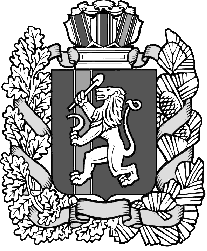 